Family Registration Form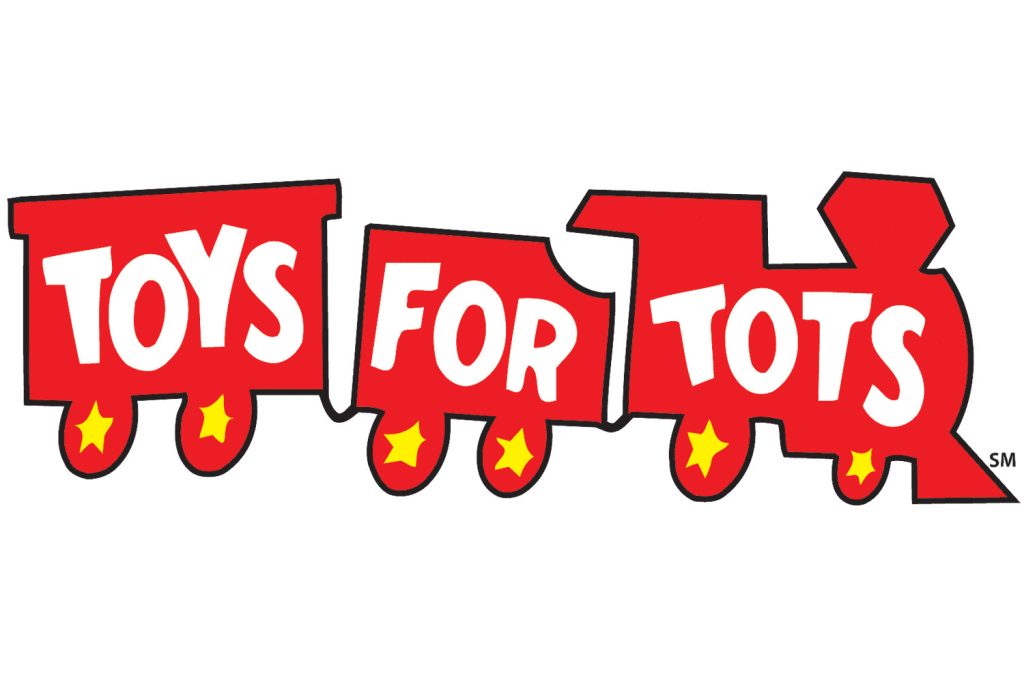 2019 T4T Season Charlotte, NC1) Child’s Name (first, last): ________________________________________________________________Age of child:  _________________		Gender of child: __________________2) Child’s Name (first, last): ________________________________________________________________Age of child:  _________________		Gender of child: __________________3) Child’s Name (first, last): ________________________________________________________________Age of child:  _________________		Gender of child: __________________4) Child’s Name (first, last): ________________________________________________________________Age of child:  _________________		Gender of child: __________________Address: ______________________________________________________________________________________Email:_________________________________________  Phone:_______________________________________Adult Registering for children (first, last): ________________________________________________Adult relationship to children:______________________________________________________________Proof of parent or guardianship for childSocial security cardBirth certificateCourt documents Proof of residenceUtility Bill (water, gas, electric) Lease or MortgageProof of low income statusTax recordsEnrollment document for government assistance programI understand and agree that donated items received will not be sold to others & have not registered with another organization to receive toys for the children named above.Applicant or Guardian Signature:__________________________________________________________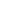 Organizations take responsibility for verifying each child’s eligibility to receive Toys for Tots toys.  The family must provide proof for each of the three sections above; copies are not needed by the Charlotte T4T Campaign.  Once all forms are completed contact Charlotte T4T (CharlotteT4T@usmc.mil) or (704) 728-9791,  to turn in the forms. Once the forms are turned in we will arrange a date for you to pick up your organizations toys.  One completed form equals gifts for one family. Toys must be picked up at the warehouse location on the date arranged with T4T staff.  If the organization fails to pick up the toys at the prescribed day and time, those toys will be added back to the inventory and redistributed to other groups. Verifying Organization: _____________________________________________________________________Verifying Official: ____________________________________________________________________________Verifying Official Signature: ________________________________________________________________